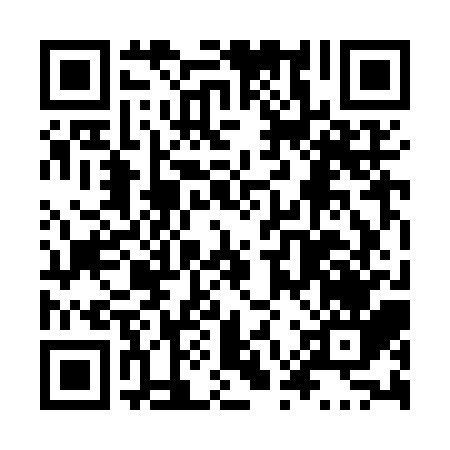 Ramadan times for Brinka, Ontario, CanadaMon 11 Mar 2024 - Wed 10 Apr 2024High Latitude Method: Angle Based RulePrayer Calculation Method: Islamic Society of North AmericaAsar Calculation Method: HanafiPrayer times provided by https://www.salahtimes.comDateDayFajrSuhurSunriseDhuhrAsrIftarMaghribIsha11Mon6:096:097:381:275:237:177:178:4612Tue6:076:077:361:275:247:187:188:4713Wed6:056:057:341:265:267:207:208:4914Thu6:036:037:321:265:277:227:228:5115Fri6:006:007:301:265:287:237:238:5216Sat5:585:587:271:265:307:257:258:5417Sun5:565:567:251:255:317:267:268:5618Mon5:545:547:231:255:327:287:288:5819Tue5:515:517:211:255:337:307:308:5920Wed5:495:497:191:245:357:317:319:0121Thu5:475:477:161:245:367:337:339:0322Fri5:445:447:141:245:377:347:349:0523Sat5:425:427:121:245:387:367:369:0724Sun5:395:397:101:235:407:387:389:0825Mon5:375:377:081:235:417:397:399:1026Tue5:345:347:061:235:427:417:419:1227Wed5:325:327:031:225:437:427:429:1428Thu5:305:307:011:225:447:447:449:1629Fri5:275:276:591:225:467:457:459:1830Sat5:255:256:571:215:477:477:479:1931Sun5:225:226:551:215:487:497:499:211Mon5:205:206:531:215:497:507:509:232Tue5:175:176:501:215:507:527:529:253Wed5:155:156:481:205:517:537:539:274Thu5:125:126:461:205:527:557:559:295Fri5:105:106:441:205:547:567:569:316Sat5:075:076:421:195:557:587:589:337Sun5:055:056:401:195:568:008:009:358Mon5:025:026:381:195:578:018:019:379Tue4:594:596:351:195:588:038:039:3910Wed4:574:576:331:185:598:048:049:41